Сроки и места подачи заявлений на участие в итоговом собеседовании 2021 г.Сроки и места подачи заявлений на участие в итоговом собеседовании,
порядок информирования о результатах итогового собеседования 
в 2020-2021 учебном году
Итоговое собеседование по русскому языку как условие допуска к ГИА проводится для обучающихся, экстернов во вторую среду февраля по текстам, темам и заданиям, сформированным по часовым поясам Рособрнадзором (в 2021 году – 10 февраля). Для участия в итоговом собеседовании по русскому языку обучающиеся подают заявление в образовательные организации, в которых обучающиеся осваивают образовательные программы основного общего образования, а экстерны – в образовательные организации по выбору экстернов. Указанные заявления подаются не позднее чем за две недели до начала проведения итогового собеседования по русскому языку (в 2021 году – не позднее 27 января).Итоговое собеседование проводится в образовательных организациях и (или) местах, определенных ОИВ (органами исполнительной власти субъекта РФ) Для 9-классников МБОУ СШ 155 – в МБОУ СШ 155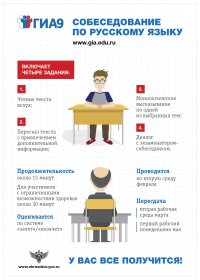 Для обучающихся с ограниченными возможностями здоровья, детей-инвалидов и инвалидов, а также обучающихся на дому продолжительность итогового собеседования по русскому языку увеличивается на 30 минут.Проверка ответов и информирование участников итогового собеседования по русскому языку завершается не позднее чем через пять календарных дней с даты его проведения. Результатом итогового собеседования по русскому языку является «зачет» или «незачет».Повторно допускаются к итоговому собеседованию по русскому языку в дополнительные сроки в текущем учебном году (во вторую рабочую среду марта и первый рабочий понедельник мая, в 2021 году - 10 марта и 17 мая) следующие обучающиеся, экстерны:- получившие по итоговому собеседованию по русскому языку неудовлетворительный результат («незачет»);- не явившиеся на итоговое собеседование по русскому языку по уважительным причинам (болезнь или иные обстоятельства), подтвержденным документально;- не завершившие итоговое собеседование по русскому языку по уважительным причинам (болезнь или иные обстоятельства), подтвержденным документально.
           